РОССИЙСКАЯ ФЕДЕРАЦИЯИРКУТСКАЯ ОБЛАСТЬБОХАНСКИЙ  РАЙОНДУМА МУНИЦИПАЛЬНОГО ОБРАЗОВАНИЯ «НОВАЯ ИДА»Двадцать вторая сессия                                                                      Второго созыва 15 марта  	с. Новая Ида»РЕШЕНИЕ № 54 АОб утверждении правил землепользованияи застройки     муниципального образования«Новая Ида» Боханского района Иркутской области         На основании п.1 ст.32 Градостроительного кодекса Российской Федерации, п.20 ч.1 ст. 14 Федерального закона от 06.10.2003г. № 131-ФЗ «Об общих принципах организации местного самоуправления в Российской Федерации», руководствуясь ст.6 Устава  муниципального образования «Новая Ида», Дума   муниципального образования «Новая Ида» Боханского района, Иркутской области.РЕШИЛА:1.Утвердить прилагаемые правила землепользования и застройки   муниципального образования  «Новая Ида» Боханского района   Иркутской области.2.Разместить правила землепользования и застройки   муниципального образования «Новая Ида» Боханского района, Иркутской области на сайте в сети интернет МО «Боханский район», в муниципальном вестнике МО «Новая Ида» 3.  Настоящее решение вступает в силу с момента официального опубликования.Глава МО «Новая Ида»                                                                          М.М. Григорьев.	 ПРОТОКОЛ ПУБЛИЧНЫХ СЛУШАНИЙ по Генеральному плану землепользования и застройки территории МО «Новая Ида», Боханского  района Иркутской области.12.02.2013 14:00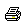 ПРОТОКОЛ ПУБЛИЧНЫХ СЛУШАНИЙпо проекту правил землепользования и застройки территории МО «Новая Ида» Боханского района  Иркутской областиМесто проведения: Ново-Идинский СДК Боханского района  Иркутской области, с. Новая Ида ул. Центральная 46 А.Дата проведения:  12 февраля  2013 годаВремя проведения: 14 ч. 00 мин Основание проведения публичных слушаний:Постановление главы МО «Новая Ида» Боханского района Иркутской  области от 10.01.2013 г. №1 «О назначении публичных слушаний по проекту  правил землепользования и застройки  территории МО «Новая Ида» Боханского района Иркутской области.Присутствует – 56 человек.Председательствующий – Григорьев М.М.Секретарь                         - Плотникова В.И.Повестка дня заседания:Публичные слушания по проекту правил землепользования и застройки территории МО «Новая Ида» Боханского района Иркутской области.1. СЛУШАЛИ: Баханова Д.В. специалиста МО «Новая Ида» Приветствуем Вас на публичных слушаниях по проекту правил землепользования и застройки территории МО «Новая Ида» Боханского района Иркутской области.Публичные слушания проводятся в соответствии с Конституцией Российской Федерации, Федеральным законом от 29.12.2004  N 191-ФЗ «О введении в действие Градостроительного кодекса РФ», Градостроительным кодексом РФ, Федеральным законом от 06.10.2003  N 131- ФЗ «Об общих принципах организации местного самоуправления в РФ» (с последующими изменениями), Уставом МО «Новая Ида» Боханского района Иркутской области. Положением о публичных слушаниях по вопросам градостроительства на территории МО «Новая Ида» Боханского района Иркутской области.Утвержденным Постановлением Главы МО «Новая Ида» №1 от 10.01.2013г. На публичные слушания вынесен проект правил землепользования и застройки территории  МО «Новая Ида» Боханского района Иркутской области. - Материалы Правил землепользования и застройки территории МО «Новая Ида» Боханского района Иркутской области  опубликованы в  информационном бюллетене «Вести МО «Новая Ида» , размещены для ознакомления на официальном сайте МО «Новая Ида» Боханского района Иркутской области. Регламент проведения публичных слушаний:- не более пяти минут на выступление;- не более трех минут на повторное выступление. Уважаемые присутствующие, убедительно просим Вас соблюдать регламент проведения публичных слушаний, внимательно выслушать доклад и только после этого задавать интересующие Вас вопросы.2. ВЫСТУПИЛ: Баханов Д.В. специалист МО «Новая Ида» Боханского района Иркутской области.Доклад:Правила землепользования и застройки территории МО «Новая Ида» Боханского района Иркутской области.Председатель:Будут у участников публичных слушаний вопросы к докладчику?Ответ: да будут- :  в Правилах землепользования и застройках говорится  что для ведения личного подобного хозяйства предусмотрено 0,03га, это же очень мало для ведения ЛПП, надо предусмотреть выделять больше .-Будем выделять больше, согласно 8 Областного Закона Иркутской области  о предоставлении земельных участков в собственность гражданам.  Если больше вопросов нет, то приступаем к голосованию.Проводится голосование по принятию проекта правил землепользования и застройки территории  МО «Новая Ида» Боханского района Иркутской области.ГОЛСОВАНИЕ:За    _56__ ,  против    __0_ , воздержались    0___3.РЕШИЛИ:1.               Одобрить с изменениями внесенными в  проект правил землепользования и застройки территории  МО «Новая Ида» Боханского района Иркутской области.2.               Рекомендовать главе администрации МО «Новая Ида» Боханского района Иркутской области» принять решение о доработке проекта правил землепользования и застройки территории  МО «Новая Ида» Боханского района Иркутской области 3.               Опубликовать в информационном бюллетене «Вестник МО «Новая Ида» и разместить на официальном сайте администрации МО «Новая Ида» Боханского района Иркутской области итоговый документ (заключение о результатах публичных слушаний) и протокол публичных слушаний.Председатель: Публичные слушания объявляются закрытыми. Благодарю всех за участие.Председатель публичных слушаний: _________/М.М. Григорьев /Секретарь публичных слушаний: ____________/В.И.Плотникова/